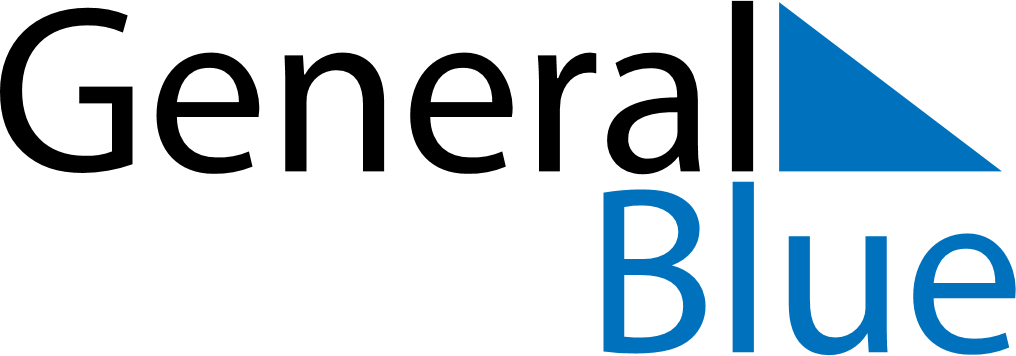 April 2018April 2018April 2018GuadeloupeGuadeloupeSundayMondayTuesdayWednesdayThursdayFridaySaturday1234567Easter Monday89101112131415161718192021222324252627282930